FAMILIA PROFESIONAL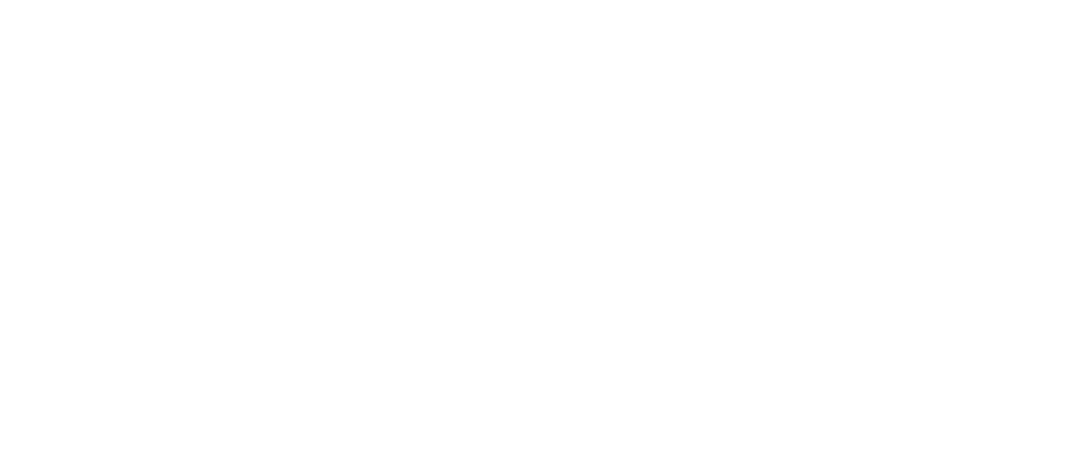 Ciclo: Sistemas Microinformáticos y RedesGrupo: SMR1Módulo: Redes LocalesContenidoUnidades didácticas: contenidos (y contenidos mínimos)En color azul están los contenidos que se consideran mínimos.UD1: Introducción a las redes localesDefinición, beneficios y características de las redes localesComponentes básicos de una red local.Equipos terminalesServicios y protocolosMedios de transmisiónElemento de conexiónEquipos intermediosTopología de la red.Topología física de la redTopología lógica de la redTipos de redes.Según extensiónSegún el tipo de acceso a la redSegún el medio de transmisiónSegún su topologíaSegún su funciónUD2: Normalización en las redes localesProcedimientos y normas en el proceso de comunicaciónProtocolos y estándaresArquitecturas de red basadas en capasLos modelos OSI y TCP/IPLa pila de protocolos OSICapa 1: capa físicaCapa 2: capa de enlace de datosCapa 3: capa de redCapa 4: capa de transporteCapa 5: capa de sesiónCapa 6: capa de presentaciónCapa 7: capa de aplicaciónEncapsulación de los datosLa pila de protocolos TCP/IPCapa de acceso a la redCapa de InternetCapa de transporteCapa de aplicaciónUD3: La capa físicaLa transmisión de la informaciónSeñalesCanalesAdaptadoresTipos de transmisiónMedios físicosEl cable coaxialEl cable de par trenzadoEl cable de fibra ópticaDispositivos que trabajan a nivel físicoTarjetas de redRepetidoresConcentradores (Hubs)UD4: Organización física de la red: los SCESistemas de cableado estructurado (SCE)Normativas y estándares aplicables a los SCEEstructura general de los SCEEspaciosElementos funcionalesSubsistemasTopología y jerarquía de subsistemasCriterios para el diseño de un SCEElección del cableadoRequisitos para el cableado horizontalRequisitos para la canalización del cableadoRequisitos para las rosetas y las tomas de redRequisitos para los puntos de consolidaciónRequisitos para el cableado troncalRequisitos para los distribuidoresEvitar interferencias electromagnéticasPuesta a tierraDiseño de SCE por ordenadorIdentificación y etiquetado de los elementosAdministración de un SCEDocumentaciónTareas básicas de administraciónInstalación de un SCEInstalación del sistema de canalizaciónInstalación de rosetas y tomas de redInstalación de los armarios de telecomunicacionesInstalación de los paneles de parcheoCertificación de un SCECertificación del enlace y del canalPrincipales parámetros de la certificaciónHerramientas de certificaciónUD5: Seguridad y protección medioambiental en el montaje de redesNormativa en prevención de riesgos laboralesPrevención y protecciónTécnicas de prevenciónTécnicas de protecciónAnálisis de riesgos en la instalación y el mantenimiento de las LANActividades básicas del puesto de trabajoRiesgos asociado a cada actividadOtros riesgosMedidas de prevención en la instalación y el mantenimiento de las LANMedidas de prevención generalesPrevención en los trabajo con cableadoPrevención en los trabajo con armarios de red y sus componentesPrevención en los trabajo con canalizacionesPrevención en los trabajo en alturaOtros aspectos preventivos a tener en cuentaProtección medioambientalNormativa legalProducción y gestión de residuosClasificación de los residuosObligaciones de los productores de residuosCómo tratar los residuosRecomendaciones para la empresaUD6: La capa de enlace de datosConcepto de capa de enlace de datosServicios típicos de la capa de enlace datosSubcapa MAC y LLCDireccionamiento físicoMétodos de acceso al medioControl de erroresConmutación de tramasConmutadores o SwitchesDominios de colisiónDominios de difusiónProtocolos de enlace en las LAN… en las LAN cableadas… en las LAN inalámbricas… avanzadosRedes LAN Ethernet IIEspecificaciones a nivel de enlace de datosEspecificaciones físicasDispositivos de la capa enlacePuentes (bridges)Conmutadores (switches)Puntos de acceso inalámbricas (access points)Redes Locales Virtuales (VLAN)Características de las VLANConfiguración de enrutadores VLANConfiguración de enrutadores VLANUD7: La capa de redDireccionamiento lógicoEnrutamientoIPv4Formato de las direcciones IPv4Redes con claseRedes y direcciones IP especialesRedes públicas y privadasNetwork address translation (NAT)Redes IP sin clase: La máscara de subredSubredesIPv6Formato de las direcciones IPv6Direcciones especialesAsignación de direcciones IPv6Convivencia de IPv6ARPICMPUD8: Dispositivos de la capa  de red y afinesEnrutadores o routersTablas de enrutamientoEnrutamiento estático y dinámicoHostsTablas de enrutamientoPuerta de enlace predeterminadaLa conexión a InternetProveedor de servicios de Internet (ISP)Tecnologías de acceso a Internet y sus dispositivos asociadosRedes locales virtuales (VPN)Plan de montaje lógico de la redUD9: La capa de transporteAplicaciones y procesosPuertosPrincipales protocolos de transporteUser Datagram Protocol (UDP)Transmission control protocol (TCP)Puertos estándar y no estándarPort address translation (PAT)UD10: La capa de aplicaciónProtocolos de aplicación en redes locales: DNSDHCP Telnet SSHFTP HTTP HTTPS SMTP, IMAP y POP3Otros servicios de la capa de aplicación:Recursos compartidosImpresión de redGestores de descargasCopias de seguridad en redEscritorio remoto UD11: Redes locales inalámbricasClasificaciónCaracterísticas, ventajas e inconvenientes de las WLANEstándares WLANArquitectura IEEE 802.11Subcapa PHYAtenuación y dispersiónInterferencias y ruidoVelocidad de transmisiónCanalesAntenasSubcapa MACDireccionamiento física (dirección MAC)Acuse de recibo (ACK)Control de acceso al medioPublicación del SSID y búsqueda de redesEstablecimiento del enlaceAsociaciónSeguridad en las WLANAutenticaciónCifradoSeguridad en el estándar IEEE 802.11 originalEl estándar IEEE 802.11i y las certificaciones WPA y WPA2Planificación en las WLANPlanificación celularModos de funcionamiento de los APPlanificación de la seguridadInstalación y configuración de las WLANAdaptadores de red inalámbricosInstalación y configuración de los APInstalación y configuración de los dispositivos multifunciónUD12: La red ya está lista, ¿funciona?Verificación de la conectividadInspección física de la redInspección lógica de la redProcedimientos de verificaciónMonitorización de la redParámetros de rendimiento de la redAvisos y alarmasHerramientas de monitorizaciónAnalizadores de protocolosHerramientas de monitorización remotaResolución de problemasProceso de resolución de problemasDetección y recepción de os problemasElaboración de un diagnósticoTécnicas de resolución de problemasReparación y verificaciónDocumentación de las incidenciasAplicaciones para la gestión de incidenciasSimulación de averíasIncidencias comunes en las redes localesActualización de la redCriterios de evaluación y calificación del móduloSe realizarán 3 evaluaciones.En cada evaluación se calcularán dos notas de forma independiente, una con los exámenes de teoría (E) y otra con las prácticas (P).Teoría (E): Habrá un examen de teoría por cada unidad didáctica. La nota de cada trimestre se calculará como la media aritmética entre todos los exámenes de teoría que haya podido entrar en el trimestre. Para recuperar las evaluaciones 1ª y 2ª habrá un examen de teoría que abarque los conocimientos de todos los temas impartidos en la evaluación a recuperar. Este examen los realizarán todos los alumnos, tanto los que hayan suspendido como los que no. Para todos será una nota más en la siguiente evaluación con la misma ponderación que el resto de temas que dé tiempo a impartir. Para los alumnos que hayan suspendido servirá de recuperación.Nota E = Media aritmética de los exámenes de teoría hechos durante la evaluación.Práctica (P): El profesor determinará las prácticas a realizar en clase. Por ejemplo:Latiguillo con cable de par trenzado y conectores RJ-45.Roseta RJ-45 IDC110.SCE (Cancelada por no poder garantizar la distancia de seguridad ni la no compartición de herramientas).Navegación de IOS de Cisco.Configuración de los parámetros iniciales de un switchVLAN.Captura de tráfico de red con WIRESHARK.Tablas de direccionamiento MAC.Direccionamiento IP con clase.Direccionamiento IP con máscaras de subred.Elección de parámetros IP.Gateway.VLSM.Enrutamiento estático.Sumarización de rutas.Escaneo de puertos.Configuración de un AP inalámbrico.Implantación de software de monitorización de redes CACTI.El profesor se reserva el derecho a ampliar, reducir o cambiar de orden de esta lista. Algunas de estas prácticas consistirán en la elaboración de ejercicios del mismo tipo de dificultad creciente hasta llegar al objetivo parcial.Si una práctica es deficiente en ortografía la nota de la misma no podrá superar un 4, independientemente de su corrección técnica, hasta que el alumno la entregue corregida, momento en el que se le aplicará la nota por la corrección técnica.Cada evaluación se realizará un examen práctico, bien sobre ordenador, bien con materiales del taller de informática. El cálculo de la nota de evaluación P será el siguiente:Nota P = 0,3*Nota de trabajos prácticos de clase + 0,7*Nota de examen práctico.En caso de que no se realizase el examen práctico, P sería igual a la media aritmética de las notas de los trabajos prácticos de clase.Para recuperar la parte práctica el profesor determinará si es necesario repetir la práctica o si se recuperarán por medio de un examen práctico.Para aprobar una evaluación será necesario obtener una nota superior o igual a 5 según la siguiente fórmula:Nota evaluación= 0,4*E+ 0,6*P Esta fórmula se aplicará a la 1ª, 2ª y 3ª evaluaciónEn caso de no llegar a un 5 en E (parte de teoría) o a un 5 en P (parte de práctica), la nota máxima obtenible será 4.Cuando se realiza un examen de recuperación en cualquier momento del curso, su calificación modifica la nota del alumno en la parte recuperada según la siguiente fórmula:Si(  nota rec >= 5;   max(5; promedio(nota anterior, nota rec));    max(nota anterior, nota rec) )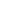 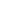 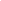 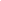 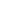 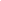 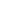 Una actitud fraudulenta en un examen o en un trabajo puede dar lugar a la pérdida del derecho a la evaluación continua en caso de que el alumno tenga derecho a ella.Criterios de redondeo Para el cálculo de la nota entera de cada una de las tres evaluaciones o la nota final de curso tras la primera o segundas convocatorias de junio se seguirá el siguiente criterio de redondeo:Pruebas ordinarias primera y segunda de junio para alumnos con evaluación continua.En la primera convocatoria de junio, los alumnos con derecho a evaluación continua que hayan suspendido una, dos o tres de las 6 partes, teoría o práctica de cada una de las 3 evaluaciones (E1, E2, E3, P1, P2 y P3), tendrá que presentarse a una recuperación de cada una de las partes suspensa, teniendo que sacar un 5 en todos y cada uno de los exámenes.El que haya suspendido 4, 5 ó 6 partes tendrá que hacer el mismo examen que los alumnos que hayan perdido la evaluación continua.Los alumnos que hayan aprobado el módulo completo también tendrán que presentarse y realizar la parte práctica, no la parte teórica, del mismo examen que los alumnos que hayan perdido la evaluación continua. Esta nota servirá modificará al alza o a la baja la nota final de curso, manteniendo el aprobado en todo caso, según la siguiente tabla.Cálculo de la Nota final Si han perdido la evaluación continua o han suspendido 4, 5 ó 6 partes de la evaluación continuaNotaFinal = nota del examen finalSi han suspendido 1, 2 ó 3 partes de la evaluación continua Las notas obtenidas en los exámenes correspondientes las partes suspensas sustituirán a las anteriores pasando a calcular la nota final con el procedimiento ya explicado para la evaluación continuaSi han aprobado la evaluación continua Nota final = máximo(5, notaEvaluaciónContinua + bonificaciónPorExamenFinal)En la segunda convocatoria de junio habrá un único examen de todos los contenidos básicos del curso, tanto teóricos como prácticos para aquellos alumnos que no hayan superado el módulo.Alumnos sin derecho a evaluación continuaPor ser estos estudios de carácter práctico, se considera que los alumnos deben asistir regularmente a clase para que el profesor tenga elementos necesarios para la evaluación de dicho alumno. A esto se le llama evaluación continua. Los alumnos que falten al 15% de horas del curso (28,8 de un total de 192) podrán perder el derecho a la evaluación continua.En tal caso, los alumnos deberán realizar un único examen sobre todos los contenidos básicos del curso, tanto teóricos como prácticos, con preguntas a contestar por escrito y con prácticas en ordenador y en taller.Evaluación continua para alumnos con conciliación laboral.Aquellos alumnos que falten a más del 15% de las clases presenciales pero que no pierdan la evaluación continua porque han presentado al tutor de forma correcta en tiempo y forma los documentos que corroboran la coincidencia horaria entre las clases presenciales y un trabajo con contrato legal serán evaluados de forma continua de la siguiente manera:Tendrán que realizar aquellos exámenes o pruebas que determine el profesor en la fecha y hora que el profesor determine. Se entiende que el alumno tiene derecho a pedir permiso a la empresa en la que trabaja para realización de exámenes. Para minimizar el número de permisos solicitados el profesor se compromete a convocarlos solo un día por trimestre en el cual el alumno realizará todas las pruebas de dicho trimestre. Estos exámenes o pruebas serán los mínimos suficientes para evaluar todos los contenidos, conceptos, procedimientos, destrezas, objetivos, competencias profesionales, resultados de aprendizaje y criterios de evaluación del módulo.  Concretamente serán los siguientes exámenes o pruebas:Primer trimestre:Elaboración de un latiguillo con cable de par trenzado y conectores RJ-45.Conexión de una roseta RJ-45 IDC110Examen de teoría de los temas que hayan entrado en el primer trimestre, temas 1, 2, 3 y 4.Segundo trimestreExamen de teoría de los temas que hayan entrado en el segundo trimestre, temas 6, 7 y 8.Examen de práctica del segundo trimestre.Tercer trimestre:Examen de práctica del tercer trimestre.Examen de recuperación de teoría de los temas que hayan entrado en el tercer  trimestre, temas 9, 10, 11 y 12.Procedimientos e instrumentos de evaluaciónEn este aspecto se procederá de acuerdo a lo especificado en el Proyecto Curricular de Ciclo.A lo largo del curso se utilizará la observación del proceso de aprendizaje de cada alumno/a por la forma en que responde a preguntas orales en clase, por la corrección individualizada del trabajo en el aula y en casa, por su participación en el trabajo en grupo y en los debates de puesta en común, etc.A lo largo de cada trimestre se efectuarán pruebas escritas que se sumarán a los trabajos entregados para la evaluación trimestral.A lo largo del curso se seguirán las pautas indicadas en el Proyecto Curricular del Ciclo.Las actividades realizadas en clase, así como los trabajos se utilizarán para controlar el avance de los conocimientos individuales de cada alumno por si es necesaria una profundización personalizada.Una falta de asistencia del 15 % del total de horas de la asignatura podrá dar lugar a la suspensión de la evaluación continua. Se aplicará el art. 63 del R.R.I. para las situaciones de falta del alumnado a clase.Nota obtenidaNota0.00 – 1.49911.50 - 2.49922.50 - 3.49933.50 - 4.99945.00 – 5.49955.50 – 6.49966.50 – 7.49977.50 – 8.39988.40 – 9.29999.30 – 10.0010Nota en examen finalVariación de la nota finalDe 0 a 1,499 o no presentado-1 (manteniendo como mínimo el 5)De 1,5 a 2,499-0,5 (manteniendo como mínimo el 5)De 2,5 a 4,9990De 5 a 6,999+0,5De 7 a 8,499+1De 8,5 a 10+1,5